EKG interpretation:For each EKG interpretation ask:Are there P wavesWhat direction?Is the rate regular or irregularIs the QRS narrow or wide and bizarreWhat directions does the T waves go Are there P waves for every QRS and are there T waves for every QRS Is the PR interval normal?What is your rate 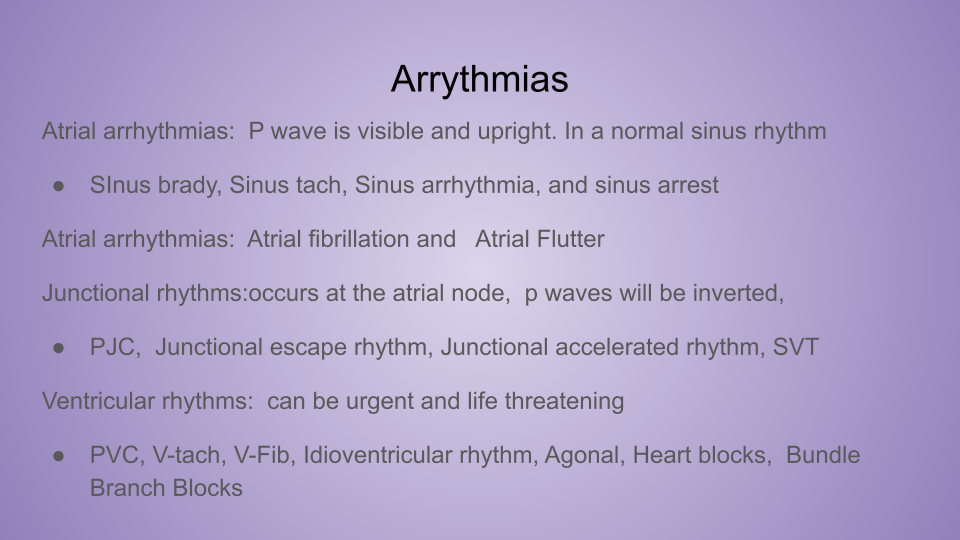 